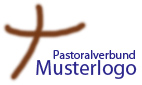  Was muss ich tun?Vorbereitungen für eine kirchliche Begräbnisfeier treffenSterbefall eintragen und Mitteilung an zuständige Stellen fertigenMitgeteilten Sterbefall eintragen  Was muss ich beachten? Weitere Informationen:---ChecklisteChecklisteTätigkeitenerledigtMitteilung des Sterbefalls entgegennehmen (z.B. vom Bestatter)Daten des Verstorbenen, der Familienangehörigen und gewünschten Beerdigungstermin notierenDaten im Kirchlichen Meldewesen (KMW) überprüfen und Familienbild ausdruckenBeerdigungstermin abstimmen (Tag, Uhrzeit, Zelebrant)Beerdigungstermin bestätigen (Bestatter oder Angehörige)Sterbefallbescheinigung und ggfs. weitere Informationen vom Bestatter entgegennehmenUnterlagen auf Vollständigkeit prüfenDatenblatt zum Sterbefall erstellen (Formular „Mitteilung eines Sterbefalls“ im KMW)Datenblatt ausdrucken und an zuständige Personen/Stellen weiterleiten (Zelebrant, Küster, Pfarrnachrichten)Unterlagen zum Sterbefall für die Eintragungen und Meldungen in die Wiedervorlage legenChecklisteChecklisteTätigkeitenerledigtUnterlagen über Sterbefall entgegennehmen/aus der Wiedervorlage nehmenSterbefall ins Totenbuch/Sterberegister eintragen (falls Wohnsitz des/der Verstorbenen in anderer Kirchengemeinde war, ohne laufende Nummer eintragen)Register im Totenbuch ergänzenSterbefall ins KMW eintragen, laufende Nummer aus dem Totenbuch übernehmenFalls Wohnsitz des/der Verstorbenen in einer anderen Kirchengemeinde war, Bestattungsmitteilung erstellen (Formular KMW)Bestattungsmitteilung siegeln und unterschreiben (falls Vollmacht vorliegt) oder vom Pfarrer unterschreiben lassenBestattungsmitteilung versendenBestattungsunterlagen archivierenChecklisteChecklisteTätigkeitenerledigtMitteilung über Bestattung entgegennehmen (wenn Bestattung in einer anderen Kirchengemeinde als der am Wohnsitz stattgefunden hat) Sterbefall ins KMW eintragenSterbefall ins Totenbuch/Sterberegister eintragenRegister im Totenbuch ergänzenInformation über Sterbefall weiterleiten (für Publikandum, Pfarrnachrichten)Bestattungsmitteilung archivierenAbgesprochenes Vorgehen zu diesem Arbeitsbereich:Abgesprochenes Vorgehen zu diesem Arbeitsbereich:1.2.3.4.5.6.